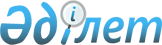 Об утверждении Положения о государственном учреждении "Управление физической культуры, спорта и туризма Атырауской области"
					
			Утративший силу
			
			
		
					Постановление акимата Атырауской области от 29 июня 2023 года № 115. Утратило силу постановлением акимата Атырауской области от 21 августа 2023 года № 159
      Сноска. Утратило силу постановлением акимата Атырауской области от 21.08.2023 № 159 (вводится в действие со дня его первого официального опубликования).
      В соответствии со статьями 27, 37 Закона Республики Казахстан "О местном государственном управлении и самоуправлении в Республике Казахстан", статьей 17 Закона Республики Казахстан "О государственном имуществе" акимат Атырауской области ПОСТАНОВЛЯЕТ:
      1. Утвердить Положение о государственном учреждении "Управление физической культуры, спорта и туризма Атырауской области" согласно приложению к настоящему постановлению.
      2. Признать утратившими силу постановления акимата Атырауской области от 3 мая 2017 года № 85 "Об утверждении Положения о государственном учреждении "Управление физической культуры и спорта Атырауской области" и от 26 мая 2022 года № 134 "О внесении изменения в постановление акимата Атырауской области от 3 мая 2017 года № 85 "Об утверждении Положения о государственном учреждении "Управление физической культуры и спорта Атырауской области".
      3. Государственному учреждению "Управление физической культуры, спорта и туризма Атырауской области" в установленном законодательством порядке принять меры, вытекающие из настоящего постановления.
      4. Контроль за исполнением настоящего постановления возложить на курирующего заместителя акима Атырауской области.
      5. Настоящее постановление вступает в силу со дня его подписания и вводится в действие со дня его первого официального опубликования. Положение о государственном учреждении "Управление физической культуры, спорта и туризма Атырауской области" 1. Общие положения
      1. Управление физической культуры, спорта и туризма Атырауской области (далее - Управление) является государственным органом Республики Казахстан, осуществляющим руководство в сфере физической культуры, спорта и туризма по Атырауской области.
      2. Управление осуществляет свою деятельность в соответствии с Конституцией и законами Республики Казахстан, актами Президента и Правительства Республики Казахстан, иными нормативными правовыми актами, а также настоящим Положением.
      3. Управление является юридическим лицом в организационно-правовой форме государственного учреждения, имеет символы и знаки отличия (при их наличии), печати с изображением Государственного Герба Республики Казахстан и штампы со своим наименованием на казахском и русском языках, бланки установленного образца, счета в органах казначейства в соответствии с законодательством Республики Казахстан.
      4. Управление вступает в гражданско-правовые отношения от собственного имени.
      5. Управление имеет право выступать стороной гражданско-правовых отношений от имени государства, если оно уполномочено на это в соответствии с законодательством Республики Казахстан.
      6. Управление по вопросам своей компетенции в установленном законодательством порядке принимает решения, оформляемые приказами руководителя Управления и другими актами, предусмотренными законодательством Республики Казахстан.
      7. Структура и лимит штатной численности Управления утверждаются в соответствии с законодательством Республики Казахстан.
      8. Местонахождение Управления: 060002, Атырауская область, город Атырау, улица Абая 10 "а".
      9. Настоящее положение является учредительным документом Управления.
      10. Финансирование деятельности Управления осуществляется из местного бюджета в соответствии с законодательством Республики Казахстан.
      11. Если Управлению законодательными актами предоставлено право осуществлять приносящую доходы деятельность, то полученные доходы направляются в государственный бюджет, если иное не установлено законодательством Республики Казахстан. 2. Задачи и полномочия Управления
      12. Задачи:
      создание необходимых условий для развития физической культуры, спорта и туризма на территории Атырауской области;
      развтие различных видов спорта;
      обеспечение повышения социального статуса работников в сфере физической культуры, спорта и туризма на территории Атырауской области;
      воспитание гражданственности и патриотизма, любви к своей Родине - Республике Казахстан, уважения к государственным символам и государственному языку, почитания народных традиций, воспитанием нетерпимости к любым антиконституционным и антиобщественным проявлениям;
      воспитание личности с активной гражданской позицией, формирование потребностей участвовать в общественно-политической, экономической и культурной жизни республики, осознанного отношения личности к своим правам и обязанностям;
      приобщение к достижениям отечественного и мирового спорта и туризма;
      беспечение профессиональной квалификации.
      13. Полномочия:
      1) права:
      принимать обязательные для исполнения правовые акты в пределах своей компетенции;
      запрашивать и получать информацию, документы от соответствующих организаций, государственных органов, предприятий и других;
      осуществлять иные права, предусмотренные действующими законодательными актами и функцией настоящего Положения;
      2) обязанности:
      соблюдать Конституцию и законодательство Республики Казахстан;
      обеспечить реализацию возложенных на Управление функций;
      рассматривать жалобы и обращения, поступившие в Управление;
      иные обязанности, предусмотренные законодательством Республики Казахстан.
      14. Функции:
      1) вносит предложения о создании инфраструктуры для занятий спортом физических лиц по месту жительства и в местах их массового отдыха;
      2) проводит областные спортивные соревнования, в том числе среди спортсменов-ветеранов, совместно с республиканскими и (или) местными аккредитованными спортивными федерациями;
      3) обеспечивает подготовку областных сборных команд по видам спорта и их выступлений на республиканских и международных спортивных состязаниях;
      4) обеспечивает развитие массового спорта и национальных видов спорта на территории области;
      5) координирует деятельность физкультурно-спортивных организаций на территории области;
      6) принимает меры по использованию во внеурочное и вечернее время спортивных сооружений организаций образования в целях обеспечения работы спортивных секций для населения и проведения спортивных мероприятий;
      7) присваивает спортсменам спортивные разряды: кандидат в мастера спорта Республики Казахстан, спортсмен 1 разряда;
      8) присваивает квалификационные категории, лишает квалификационных категорий: тренер высшего уровня квалификации первой категории, тренер-преподаватель высшего уровня квалификации первой категории, тренер среднего уровня квалификации первой категории, тренер-преподаватель среднего уровня квалификации первой категории, методист высшего уровня квалификации первой категории, методист среднего уровня квалификации первой категории, инструктор-спортсмен высшего уровня квалификации первой категории, спортивный судья первой категории;
      9) утверждает единый региональный календарь спортивно-массовых мероприятий по предложениям региональных и местных аккредитованных спортивных федераций и обеспечивает его реализацию;
      10) осуществляет сбор, анализ и предоставляет уполномоченному органу в области физической культуры и спорта информацию по развитию физической культуры и спорта на территории области по форме и в сроки, установленные законодательством Республики Казахстан;
      11) координирует организацию и проведение спортивных мероприятий на территории области;
      12) проводит работу по аккредитации местных спортивных федераций;
      13) формирует и утверждает областные списки сборных команд по видам спорта по предложениям региональных и местных аккредитованных спортивных федераций;
      14) реализует типовые образовательные учебные программы по видам спорта для областных, специализированных школ-интернатов-колледжей олимпийского резерва и областных школ-интернатов для одаренных в спорте детей;
      15) согласовывает типовые учебные планы областных специализированных школ-интернатов-колледжей олимпийского резерва и областных школ-интернатов для одаренных в спорте детей;
      16) вносит предложения по обеспечению жилищем чемпионов и призеров Олимпийских, Паралимпийских и Сурдлимпийских игр;
      17) вносит предложение об организации медицинским обеспечением официальных физкультурных и спортивных мероприятий;
      18) вносит предложение об обеспечении общественного порядка и общественной безопасности при проведении физкультурных и спортивных мероприятий;
      19) координирует использование физкультурно-оздоровительных и спортивных сооружений;
      20) присваивает статусы "специализированная" спортивным школам, "специализированное" отделениям спортивных школ;
      21) согласовывает с республиканскими аккредитованными спортивными федерациями техническую спецификацию и техническое задание на проектирование спортивных сооружений, предназначенных для проведения соревнований международного и республиканского уровня;
      22) разрабатывает размеры выплат ежемесячного денежного содержания спортсменам, входящим в состав сборных команд Республики Казахстан по видам спорта (национальных сборных команд по видам спорта), их тренерам, а также спортсменам, выступающим в составах сборных команд Республики Казахстан (национальных сборных команд) по игровым видам спорта, их тренерам и руководителям клубных команд;
      23) разрабатывает по согласованию с уполномоченным органом в области физической культуры и спорта региональный перечень приоритетных видов спорта;
      24) разрабатывает государственный спортивный заказ на финансирование спортивных секций для детей и юношества в пределах объемов бюджетных средств;
      25) обеспечивает размещение государственного спортивного заказа в спортивных секциях для детей и юношества независимо от форм собственности поставщиков услуг государственного спортивного заказа, их ведомственной подчиненности, типов и видов;
      26) обеспечивает исполнение всех этапов и процедур размещения, контроля качества и целевого освоения государственного спортивного заказа в электронном и общедоступном форматах;
      27) осуществляет лицензирование турооператорской деятельности в соответствии с Законом Республики Казахстан "О разрешениях и уведомлениях";
      28) организует профессиональную подготовку гида;
      29) осуществляет подготовку плана мероприятий по развитию туристской отрасли для утверждения акимата области по согласованию с уполномоченным органом;
      30) ведет государственный реестр туристских маршрутов и троп;
      31) оказывает субъектам туристской деятельности методическую и консультативную помощь в вопросах, связанных с организацией туристской деятельности;
      32) предоставляет туристскую информацию, в том числе о туристском потенциале, объектах туризма и лицах, осуществляющих туристскую деятельность;
      33) создает инфраструктуру туризма на территории соответствующей административно-территориальной единицы, принимает меры по строительству и развитию объектов, способных удовлетворить потребности туриста;
      34) создает условия для субъектов туристской деятельности в развитии туризма;
      35) возмещает часть затрат субъектов предпринимательства при строительстве, реконструкции объектов туристской деятельности;
      36) подготавливает и предоставляет на утверждение акимату области перечня санитарно-гигиенических узлов, по которым возмещается часть затрат при их содержании, по согласованию с уполномоченным органом;
      37) возмещает часть затрат субъектов предпринимательства по строительству объектов придорожного сервиса;
      38) субсидирует часть затрат субъектов предпринимательства на содержание санитарно-гигиенических узлов;
      39) возмещает часть затрат по приобретению автомобильных транспортных средств вместимостью более восьми мест для сидения, исключая место водителя, субъектам предпринимательства, осуществляющим туристскую деятельность;
      40) осуществляет в интересах местного государственного управления иные полномочия, возлагаемые на местные исполнительные органы законодательством Республики Казахстан. 3. Статус, полномочия руководителя Управления
      15. Руководство Управлением осуществляется руководителем, который несет персональную ответственность за выполнение возложенных на Управление задач и осуществление им своих полномочий.
      16. Руководитель Управления назначается на должность и освобождается от должности в соответствии с законодательством Республики Казахстан.
      17. Полномочия руководителя Управления:
      1) руководит деятельностью Управления и обеспечивает выполнение возложенных на него задач;
      2) представляет интересы Управления в государственных органах, судах и других организациях;
      3) определяет обязанности и полномочия своих заместителей и работников Управления;
      4) в соответствии с законодательством Республики Казахстан назначает на должность и освобождает от должности работников Управления;
      5) утверждает положения о структурных подразделениях Управления;
      6) в установленном законодательстве порядке поощряет и налагает дисциплинарные взыскания на сотрудников Управления;
      7) принимает необходимые меры, направленные на противодействие коррупции в Управлении и несет персональную ответственность за принятие антикоррупционных мер;
      8) в пределах своей компетенции издает приказы, принимает решения по другим вопросам, относящимся к его компетенции;
      9) в соответствии с законодательством назначает, а также освобождает руководителей государственных учреждении и предприятий, для которых Управление является органом государственного управления.
      Исполнение полномочий руководителя Управления в период его отсутствия осуществляется лицом, его замещающим в соответствии с действующим законодательством. 4. Имущество Управления
      18. Управление может иметь на праве оперативного управления обособленное имущество в случаях, предусмотренных законодательством.
      Имущество Управления формируется за счет имущества, переданного ему собственником, а также имущества (включая денежные доходы), приобретенного в результате собственной деятельности, и иных источников, не запрещенных законодательством Республики Казахстан.
      19. Имущество, закрепленное за Управлением, относится к коммунальной собственности.
      20. Управление не вправе самостоятельно отчуждать или иным способом распоряжаться закрепленным за ним имуществом и имуществом, приобретенным за счет средств, выданных ему по плану финансирования, если иное не установлено законодательством. 5. Реорганизация и упразднение Управления
      21. Реорганизация и упразднение Управления осуществляются в соответствии с законодательством Республики Казахстан.
      Перечень коммунальных государственных учреждений, находящихся в ведении Управления
      1. Коммунальное государственное учреждение "Специализированная детско-юношеская спортивная школа №1 Атырауской области" Управления физической культуры, спорта и туризма Атырауской области";
      2. Коммунальное государственное учреждение "Детско-юношеская спортивная школа №1" Управления физической культуры, спорта и туризма Атырауской области";
      3. Коммунальное государственное учреждение "Детско-юношеская спортивная школа №2" Управления физической культуры, спорта и туризма Атырауской области";
      4. Коммунальное государственное учреждение "Детско-юношеская спортивная школа №3" Управления физической культуры, спорта и туризма Атырауской области";
      5. Коммунальное государственное учреждение "Детско-юношеская спортивная школа №4" Управления физической культуры, спорта и туризма Атырауской области";
      6. Коммунальное государственное учреждение "Детско-юношеская спортивная школа №5" Управления физической культуры, спорта и туризма Атырауской области";
      7. Коммунальное государственное учреждение "Детско-юношеская спортивная школа №6" Управления физической культуры, спорта и туризма Атырауской области";
      8. Коммунальное государственное учреждение "Детско-юношеская спортивная школа №1 Жылыойского района" Управления физической культуры, спорта и туризма Атырауской области";
      9. Коммунальное государственное учреждение "Детско-юношеская спортивная школа №2 Жылыойского района" Управления физической культуры, спорта и туризма Атырауской области";
      10. Коммунальное государственное учреждение "Детско-юношеская спортивная школа №3 Жылыойского района" Управления физической культуры, спорта и туризма Атырауской области";
      11. Коммунальное государственное учреждение "Детско-юношеская спортивная школа №4 Жылыойского района" Управления физической культуры, спорта и туризма Атырауской области";
      12. Коммунальное государственное учреждение "Детско-юношеская спортивная школа №5 Жылыойского района" Управления физической культуры, спорта и туризма Атырауской области";
      13. Коммунальное государственное учреждение "Детско-юношеская спортивная школа Макатского района" Управления физической культуры, спорта и туризма Атырауской области";
      14. Коммунальное государственное учреждение "Доссорская детско-юношеская спортивная школа" Управления физической культуры, спорта и туризма Атырауской области";
      15. Коммунальное государственное учреждение "Детско-юношеская спортивная школа Курмангазинского района" Управления физической культуры, спорта и туризма Атырауской области";
      16. Коммунальное государственное учреждение "Детско-юношеская спортивная школа Махамбетского района" Управления физической культуры, спорта и туризма Атырауской области";
      17. Коммунальное государственное учреждение "Детско-юношеская спортивная школа Исатайского района" Управления физической культуры, спорта и туризма Атырауской области";
      18. Коммунальное государственное учреждение "Детско-юношеская спортивная школа Кызылкогинского района" Управления физической культуры, спорта и туризма Атырауской области";
      19. Коммунальное государственное учреждение "Детско-юношеская спортивная школа Индерского района" Управления физической культуры, спорта и туризма Атырауской области";
      20. Коммунальное государственное учреждение "Детско-юношеская спортивная школа Ақжар" Управления физической культуры, спорта и туризма Атырауской области";
      21. Коммунальное государственное учреждение "Детско-юношеская спортивная школа Жем" Управления физической культуры, спорта и туризма Атырауской области";
      22. Коммунальное государственное учреждение "Детско-юношеская спортивная школа Қосшағыл" Управления физической культуры, спорта и туризма Атырауской области";
      23. Коммунальное государственное учреждение "Детско-юношеская спортивная школа Дамба" Управления физической культуры, спорта и туризма Атырауской области";
      24. Коммунальное государственное учреждение "Детско-юношеская спортивная школа Ақжайық" Управления физической культуры, спорта и туризма Атырауской области";
      25. Коммунальное государственное учреждение "Детско-юношеская спортивная школа Жанбай" Управления физической культуры, спорта и туризма Атырауской области";
      26. Коммунальное государственное учреждение "Детско-юношеская спортивная школа Есбол" Управления физической культуры, спорта и туризма Атырауской области";
      27. Коммунальное государственное учреждение "Детско-юношеская спортивная школа Өрлік" Управления физической культуры, спорта и туризма Атырауской области";
      28. Коммунальное государственное учреждение "Детско-юношеская спортивная школа Сағыз" Управления физической культуры, спорта и туризма Атырауской области";
      29. Коммунальное государственное учреждение "Детско-юношеская спортивная школа Ақкөл" Управления физической культуры, спорта и туризма Атырауской области";
      30. Коммунальное государственное учреждение "Детско-юношеская спортивная школа Шортанбай" Управления физической культуры, спорта и туризма Атырауской области";
      31. Коммунальное государственное учреждение "Детско-юношеская спортивная школа Бөкейхан" Управления физической культуры, спорта и туризма Атырауской области";
      32. Коммунальное государственное учреждение "Центр подготовки олимпийского резерва" Управления физической культуры, спорта и туризма Атырауской области";
      33. Коммунальное государственное учреждение "Школа высшего спортивного мастерства по неолимпийским видам спорта" Управления физической культуры, спорта и туризма Атырауской области";
      34. Коммунальное государственное учреждение "Областная специализированная школа-интернат-колледж олимпийского резерва" Управления физической культуры, спорта и туризма Атырауской области".
      Перечень организаций, находящихся в ведении Управления
      1. Коммунальное государственное казенное предприятие "Школа высшего спортивного мастерства" Управления физической культуры, спорта и туризма Атырауской области";
      2. Коммунальное государственное казенное предприятие "Спортивный клуб инвалидов" Управления физической культуры, спорта и туризма Атырауской области".
					© 2012. РГП на ПХВ «Институт законодательства и правовой информации Республики Казахстан» Министерства юстиции Республики Казахстан
				
      Аким области

С. Шапкенов
Приложение к постановлениюакимата Атырауской области
от "29" июня 2023 года № 115Утверждено постановлением
акимата Атырауской области
от "29" июня 2023 года № 115